О проведении открытого аукциона 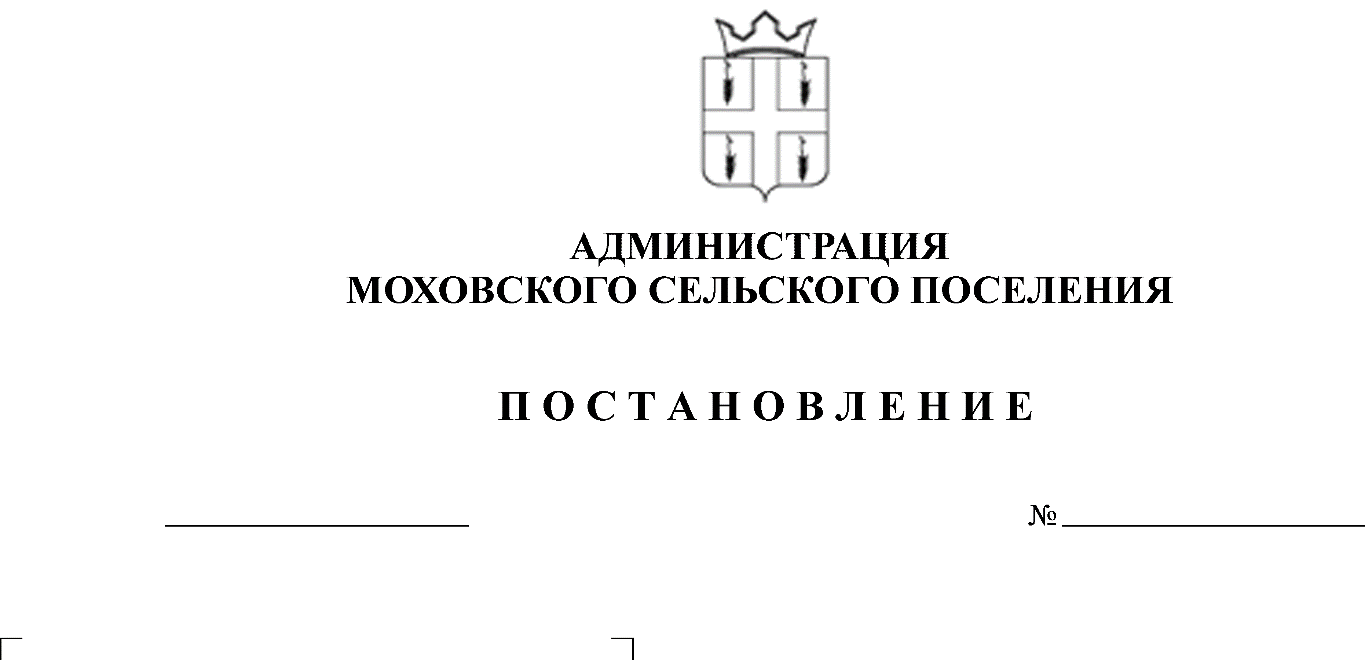 с закрытой формой подачи заявок по продаже муниципального имуществаРуководствуясь Федеральным законом от 21 декабря 2001 года №178-ФЗ «О приватизации государственного и муниципального имущества», Положением о приватизации имущества муниципального образования «Моховское сельское поселение», утвержденным решением Совета депутатов Моховского сельского поселения от 20 апреля 2007 года № 14, постановлением главы Моховского сельского поселения от                     03 августа 2009 года № 95 «Об утверждении положения об организации продажи муниципального имущества Моховского сельского поселения на аукционе»Администрация Моховского сельского поселения                            ПОСТАНОВЛЯЕТ:1. Провести открытый аукцион с закрытой формой подачи заявок по продаже муниципального имущества:здание водонапорной башни, назначение: нежилое, 1-этажное, общая площадь 3,5 кв.м., инв. № 2-11914, лит. А, адрес объекта: Пермский край, Кунгурский район, с. Моховое, ул. Ленина;здание, назначение: нежилое, 1-этажный, общая площадь 19,9 кв.м., инв. № 4292, лит. А, адрес (местонахождение) объекта: Пермский край, Кунгурский район, пос. Бабина Гора2. Ведущему специалисту по имуществу, землеустройству и градостроительству администрации Моховского сельского поселения разработать информационное извещение, при разработке руководствоваться действующим законодательством Российской Федерации.3. Данное постановление вступает в силу с момента подписания.4. Контроль за исполнением постановления оставляю за собой.5. Опубликовать (обнародовать) настоящее постановление в соответствии с Уставом муниципального образования «Моховское сельское поселение» Кунгурского муниципального района Пермского края.Глава Моховскогосельского поселения                                                                      В.Н. Мальцев 